III OLIMPÍADA FLORIANENSE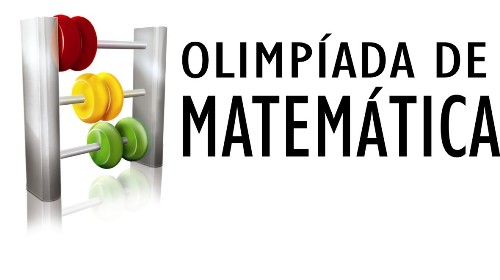 DE MATEMÁTICA - OFMAT-2019LISTAGEM DOS ALUNOS CLASSIFICADOS PARA 2ª FASE DA OFMAT 2019NÍVEL 1 - NÍVEL 1  Escola AlunoEMEF Elisiário F FilhoLavinia da Costa BotacimEMEF Elisiário F FilhoPaulo Littig RodriguesEMEF Elisiário F FilhoAllan Guilherme dos SantosEMEF Elisiário F FilhoEllen MeirellesEMEF Elisiário F FilhoMiguel Canal ChristoEMEF Elisiário F FilhoPriscila Feigl LittigEMEF Elisiário F FilhoIury Gerardt BoenoEMEF Elisiário F FilhoGiovana Venâncio Pontes LimaEMEF Elisiário F FilhoRaphael Fonseca GonçalvesEMEF Elisiário F FilhoEmanuelly Rodrigues da Silva EMEF Elisiário F FilhoWallace Gonçalves Ferreira KusterEMEF Elisiário F FilhoEster de Vargas da CostaEMEF Elisiário F FilhoCamila Silva BrandãoEMEF Elisiário F FilhoBruno Raach RangelEMEF Elisiário F FilhoWallacy Martins da SilvaEMEF Elisiário F FilhoGustavo Espindula EMEF Elisiário F FilhoBeatriz Brandão RodriguesEMEF Elisiário F FilhoSamuel Wasen do Santíssimo EMEF Elisiário F FilhoAna Raquel Fernandes FerreiraEMEF Elisiário F FilhoVitor de Oliveira Siqueira da Costa EMEF Elisiário F FilhoRyan Carline FagundesEMEF Elisiário F FilhoDaniel Rocha CruzEMEF Elisiário F FilhoRykelme Ferreira MartinsEMEF Elisiário F FilhoRobert Jesus dos SantosEMEF Elisiário F FilhoFernanda Queiroz NonatoEMEF Elisiário F FilhoFlávia Bruske da Costa   Escola AlunoEMEF Elisiário F FilhoJoão Victor de Oliveira RibeiroEMEF Elisiário F FilhoRafael BuenoEMEF Elisiário F FilhoErlito Carlos Kohler JuniorEMEF Elisiário F FilhoEmanuelly Santos de AlmeidaEMEF Elisiário F FilhoFrancini Stein RodriguesEMEF Elisiário F FilhoKauan Pereira Sena ToledoEMEF Elisiário F FilhoNathalya Araújo RodriguesEMEF Elisiário F FilhoKarine Ribet CampêloEMEF Elisiário F FilhoGabriel Padilha dos Santos TorresEMEF Elisiário F FilhoTaislane Viana OliveiraEM Bernardo L  EffgenKauã Assis ChristEM Bernardo L  EffgenMaria Clara Rodrigues RamosEM Bernardo L  EffgenWellington Koehler ManoelEMPEF Morro BaixoMurian Antonio Leite LorenzoniEMPEF Morro BaixoYasmin Licerio HertelEMPEF Morro BaixoMaisa Saith Rangel  Escola Aluno      EMEF Professor     Nicolau KrohlingHenrique Huber Hertel      EMEF Professor     Nicolau KrohlingBreno Rochesso Stockl      EMEF Professor     Nicolau KrohlingLaisla Ferreira Carvalho      EMEF Professor     Nicolau KrohlingMaysa Gomes de Souza      EMEF Professor     Nicolau KrohlingBeatriz Ficher Evald      EMEF Professor     Nicolau KrohlingBruno Eduardo Mendes da Silva      EMEF Professor     Nicolau KrohlingJoão Pedro Celante Machado      EMEF Professor     Nicolau KrohlingPhilipe Nathã Vieira de Oliveira      EMEF Professor     Nicolau KrohlingVitória Coutinho Ludovico Krohling                                            EMEF Professor     Nicolau KrohlingLaila Caroline Uliana EMEF Jacomo BorgoFrederico Vernequi SchineiderEMEF Jacomo BorgoHeloisa Matias BravimEMEF Jacomo BorgoFrancieli MirandaEMEF Jacomo BorgoIsaac de Carvalho Castror ZambonEMEF Jacomo BorgoBreno Módolo dos SantosEMEF Jacomo BorgoMarya Hételem da Silva MirandaEMPEF Flores P KusterIngridy dos Santos da PenhaEMPEF Flores P KusterHanna Gabrielly Vasconcelos Littig   EMEF José A SimonFrederico   EMEF José A SimonRaquelaine    EMEF José A SimonJaimeEMPEF Rio FundoGuilherme Lorenzo Correia KlippelEMPEF Rio FundoLailla Sofia Endlich da SilvaEMEF Victor HugoMaria Eduarda Alves LorenzomEMEF Victor HugoGuilherme de Souza PereiraEMEF Victor HugoMiguel Pereira de SousaEMEF Victor HugoVanessa kruger EMEF Victor HugoPedro Henrique Miranda Mees EMEF Victor HugoDiogo Barbosa Gava EMEF Victor HugoIsabelly Sperandio Alves EMEF Victor HugoIgor Lúcio Martins Guilherme EMEF Victor HugoMurilo Oliveira Alves 